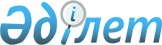 Вопросы Комитета национальной безопасности Республики КазахстанПостановление Кабинета Министров Республики Казахстан от 14 июля 1993 года N 605



          В соответствии с Указом Президента Республики Казахстан от 9 июня
1993 года N 1220  
 U931220_ 
  "О перечне центральных органов
государственного управления" и в целях повышения эффективности
деятельности органов национальной безопасности Кабинет Министров
Республики Казахстан ПОСТАНОВЛЯЕТ:




          1. Ввести в штаты Комитета национальной безопасности Республики
Казахстан дополнительную должность заместителя Председателя Комитета
национальной безопасности в пределах общей численности Комитета.




          2. Установить для начальника Главного управления экономической
безопасности и борьбы с коррупцией и контрабандой штатно-должностную
категорию генерал-майора.





   Премьер-министр
 Республики Казахстан


					© 2012. РГП на ПХВ «Институт законодательства и правовой информации Республики Казахстан» Министерства юстиции Республики Казахстан
				